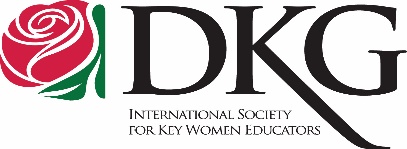 Arkansas State OrganizationArea 2 Meeting ____ April 20, 2024“Showers of Blessings”Registration FormFill out the following information and send to Area 2 Registrar Name:							       Email:Chapter name:					        Phone number:  			Home Address:Check all of the following that apply to you currently:State Officer: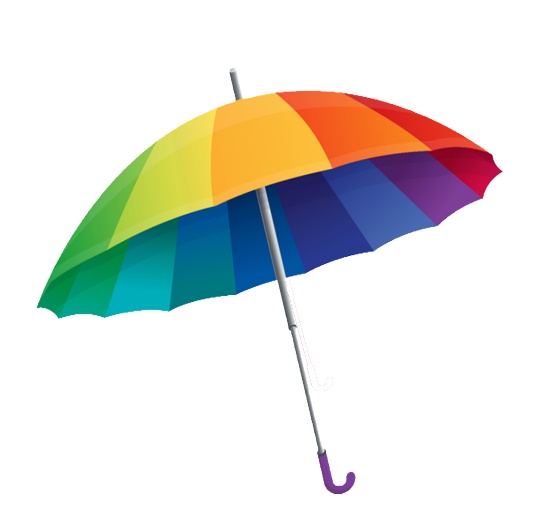 Area Leader:State Committee Member:Chapter President:First Time Attending:Special Requests (please check all that apply)Visual or Hearing ImpairedWheelchair AccessDietary RestrictionsOtherA registration fee of $30 is due by April 16, 2024.Please send this form and your check (made out to Mu Chapter Area 2 meeting) to:Laura Cross, Registrar8053 Brazil RoadBenton, AR   72019(Form can be filled out in Word on a computer and emailed to lauraleacross@gmail.com or printed and snail-mailed along with check to address listed above)Any other questions contact Area 2 Leader Darlene Emmons Phone: 501-249-2913 or Email: daremmons01@gmail.com